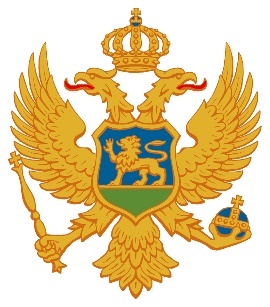 CRNA GORAZAVOD ZA ŠKOLSTVOPredmetni programVIOLAI, II i III razred trogodišnje osnovne muzičke školePodgorica2018.SADRŽAJNAZIV PREDMETA VIOLAODREĐENJE PREDMETAViola je instrument koji pripada porodici gudačkih instrumenata. Preteča današnje viole je iz porodice viola da gamba, viola da bračo i viola d'amore. Današnji oblik je dobila u Italiji u 16. vijeku. Gudački instrumenti se nazivaju tako zbog načina dobijanja tona. Prevlačenjem gudala preko žice izaziva se treperenje žice i stvara ton. Najdublje tonove proizvode prazne (nedodirnute) žice, dok viši tonovi nastaju njihovim skraćivanjem, što se postiže pritiskom prstiju lijeve ruke. Svi instrumenti ove grupe su slične građe i oblika, ali različite veličine, оpsega tonova i boje zvuka. U ove instrumente spadaju: violina, viola, violončelo i kontrabas.Plan i program je fokusiran na različit pristup nastavnika i odnosi se na učenike sa različitim muzičkim sposobnostima. U školi imamo djecu koja:1) stiču osnovno muzičko obrazovanje (oni mogu prelaziti lakši program) i2) pretendenti na srednje muzičko obrazovanje.U skladu sa ovom perspektivom bira se i program.CILJEVI PREDMETAU nastavi predmeta Viola učenici:razvijaju ljubav prema muzici i instrumentu;formiraju interesovanje za nastavak daljeg muzičkog obrazovanja; razvijaju muzičko-tehničke vještine, uključujući učenje pozicija, prelaza, štrihova, načina na koji proizvodimo zvuk na instrumentu;razvijaju sposobnost da slušaju, analiziraju poteškoće, da se pažljivo odnose prema ritmu, kvalitetu zvuka i dinamici;razvijaju samostalnost, sposobnost primjene stečenih znanja u praksi i učenju novih djela;razvijaju sposobnosti čitanja s lista i sviranja u ansamblu;formiraju pozitivan odnos prema instrumentu;razvijaju estetski ukus i stvaranje navike za analitičim slušanjem muzike;razvijaju sigurnost i samopouzdanje prilikom javnog izvođenja.POVEZANOST SA DRUGIM PREDMETIMA I MEĐUPREDMETNIM TEMAMAPredmet Viola je usko povezan sa ostalim predmetima koji se izučavaju u osnovnoj muzičkoj školi. Razvoj tehnike sviranja razvija se uporedo sa znanjem predmeta Solfeđo sa teorijom muzike.Veoma je važno da teorijski predmeti prate razvoj učenika na instrumentu kako bi lakše savladao određenu problematiku sa kojom se susreće svirajući instrument.U I razredu učenik se prvi put susreće kako sa instrumentom tako i sa novim ključem (alt ključ) pa je veoma važno da na predmetu Solfeđo obrade tu temu kako bi znanje lakše primijenili na instrumentu.Znanja iz Istorije muzike učenicima su veoma važna zbog specifičnosti u interpetaciji kompozicija iz različitih istorijskih perioda. Veoma često se određeni problemi na koje učenik naiđe tokom sviranja radi njegovog lakšeg usvajanja predstavljaju ilustracijama, stoga nam je povezanost sa Likovnom kulturom od velikog značaja. Takođe, znanje iz predmeta Fizike za učenike je veoma važno jer se primjenjuje prilikom dobijanja tona težinom gudala na različitim djelovima gudala. U zavisnosti od veličine šake, prstiju, veličine instrumenta potrebno je doći do najboljeg načina kako dobiti lijep ton. Za sviranje viole kao i bilo kog drugog instrumenta, potrebna je fizička spremnost i izdržljivost uzimajući u obzir da bi učenik trebalo da vježba instrument svakodnevno, određeni broj sati za šta je potrebna odrđena snaga mišića (Fizičko vaspitanje). OBRAZOVNO-VASPITNI ISHODI PREDMETAI RAZREDPreporučena literatura za I razredSkale, etide, vježbe:G. Bezrukov i K. Oznobischev: Osnove tehnike sviranja viole - Мoskva, 1973.„Ljestvice i arpeđa“, Мoskva, 1974.A. Bruni: Škola za violu (Borisovski), Moskva, 1946.L. Guščina: Izabrane vježbe za violu, Moskva, 1989.Izabrane etide (priprema za etide Krojcera)A. Grigorian: Ljestvice i arpeđa, Мoskva, 1973.R. Hofman: EtideR. Krojcer: Etide (transkripcija M. Rejtiha po Jampoljskom), Moskva, 1963.
M. Rejtih: Osnovna škola za violu (redakcija Sibora), Baku, 1940.Etide, Мoskva, 1962.G. Strahov i N. Sokolov: Zbirka ljestvica, vježbi i etida, 1947.G. Šradik: Škola tehnike za violinu (za violu)A. Vaksman: Ljestvice i vježbe za violu, Moskva 1952.
Vježbe i skale u dvozvucima za violu, Moskva 1957.E. Polo: Skale za violu, US, 1927.C. Flesch: Scale System – ViolaKomadi:J.S. Bah: Mali preludijum, Gavota, BureN. Baklanova: Etida u ritmu taranteleB. Bartok: Kanon G. Bezrukov: Ples igračakaA. Bruni: Etida u obliku variacijeP. I. Čajkovski: Slatki san, Tužna pjesmaJ. Hasse: Bure i MenuetR. Glier: Romansa d-mol, Ruska pjesma, Valcer M. Glinka: OsjećanjeE. Grig: Norveški ples A. Hačaturijan: AndantinoP. Hindemit: KomadM. Ipolitov-Ivanov: KomadD. Kabalevski: Etida, Marš, GavotaA. Koreli: AllegroC. Kjui – Skerco: Mali maršP. Lokateli: ArijaM. Musorgski: Suza S. Prokofiev: Marš, MelodijaN. Rakov: PričaJ-Ph. Ramo: Tamburin D. Šostakovič: GavotaĐ.Tartini: SarabandaKoncerti:A. Vivaldi: Koncert c-dur (transkripcija J. Mihaljevića)                 - Коncert c-dur (transkripcija M. Rejtiha)                 - Коncert c-dur, I stavG.F. Teleman: Koncert D-durMinimum gradiva4 dvooktavne skale sa razlaganjima 4-6 etida2-4 komadaprvi stav koncerta ili zajedno drugi i trećiJavni nastupi:Obavezna dva javna nastupa tokom školske godineIspitni program:jedna ljestvica sa potezima i trozvucimajedna etidajedan komadvelika forma- Koncert (I ili II i III stav)Ocjenjivanje Učenik se ocjenjuje brojčano (1-5) po klasifikacionim periodima, kao i na godišnjem ispitu. Učenik u toku godine treba da ima minimum dva javna nastupa.II RAZRED Preporučena literatura za II razredSkale, etide, vježbe:Bezrukov G., i Oznobischev, K.: Osnove tehnike sviranja viole, Мoskva, 1973.„Ljestvice i arpeđa“,Мoskva, 1974.A. Bruni: Škola za violu (Borisovski), Moskva, 1946.L. Guščina: Izabrane vježbe za violu, Moskva, 1989.Izabrane etide (priprema za etide Krojcera)A. Grigorian: „Ljestvice i arpeđa“, Мoskva, 1973.R. Hofman: EtideB. Kampanjoli: 41 kapris za violu op. 22, Moskva, 1932.R. Krojcer: Etide (transkripcija M. Rejtiha po Jampoljskom), Moskva, 1963.N. Palaško: 24 melodijske etide op. 77M. Rejtih: Osnovna škola za violu (redakcija Sibora), Baku, 1940.Etide, Мoskva, 1962.G. Strahov i N. Sokolov: Zbirka ljestvica, vježbi i etida, 1947.G. Šradik: Škola tehnike za violinu (za violu)A. Vaksman: Ljestvice i vježbe za violu, Moskva, 1952.Vježbe i skale u dvozvucima za violu, Moskva, 1957.E. Polo: Skale za violu, US 1927.C. Flesch: Scale System, ViolaKomadi:B.Asafjev: Adagio iz baleta „Plamen Pariza”B. Bartok: Slavenski ples J. S. Bah: Sarabanda, Mali preludijum, Invencija (za dvije viole)P. I. Čajkovski: Lirski trenutak, Strasno priznanje, EkspromtG.Faure: BuđenjeR.Glier: ValcerG.F.Handel: Sarabanda i žigaV.Kalinikov: Tužna pjesma C.Kjui: SkercetoD.Ljadov: PreludijumF.Mendelson: Pjesma bez riječiV.A.Mocart: MenuetS.Prokofjev: Skercino op.52 br.4H.Sitt: TarantelaJ.Svendsen: RomansaD.Šestakovic: NokturnoF.Šubert: PčelaS.Vasilenko: Etida Velika forma:A. Vivaldi: Sonata c-dur (transkripcija M. Rejtiha)Sonata e- moll I, II stav (transkripcija Lepilova)G. Handel: Sonata 6 (transkripcija E. Strahova)L. Koreli: Sonata f-dur (transkripcija G. Bezrukova)B. Marcelo: Sonata f-dur (transkripcija E. Strahova)Sonata f-dur( transkripcija A. Sosina)H. Persel: Sonata g- moll I i II stavB. Antjufev: KoncertA.Ariosti: Sonata g- molD.Bortnjanski: Sonata c-durB.Dvarionas: Tema sa varijacijamaJ.Hajdn: Koncert g-dur (I stav)G.F.Hande: Sonate br.2, 3, 6 (transkripcija za violu)I.Handoškin: Koncert (I i II stav)A.Koreli: Sonata d-dur, Kamerna sonata za dvije violeB.Marcelo: Sonate u c-duru i f-duruG.F.Teleman:Koncert G-dur (I ili II i III stav)A.Vivaldi- Koncert C-dur, d-moll (I stav)Minimum gradiva4-6 trooktavne skale sa razlaganjima 2 skale u dvozvucima (za napredne učenike)4-6 etida2-4 komada2 velike forme: koncert I ili II i III stav, sonata, pretklasična sonata, varijacijeJavni nastupi:Obavezna dva javna nastupa tokom školske godineIspitni program:Jedna ljestvica sa potezima i trozvucimaJedna etidaJedan komadVelika forma- Koncert (I ili II i III stav) ili varijacije, ili dva stava pretklasične sonate.Ocjenjivanje Učenik se ocjenjuje brojčano (1-5) po klasifikacionim periodima, kao i na godišnjem ispitu. Učenik u toku godine treba da ima minimum dva javna nastupa.III RAZREDPreporučena literatura za III razredSkale, etide, vježbe:Skale, A. Mac, K. Fleš, Galimijan Škole:F. Herman: Škola (Peters)O. Ševčik: Op. 2, I sveskaO. Ševčik: Op. 1, I sveskaO. Ševčik: Op. 3, I sveskaO. Ševčik: Op. 8, I sveskaO. Ševčik: Op. 9, I sveskaH. Sit: Etide u dohvatima op. 32H. Šradik: I sveska Etide:R. Krojcer: Etide, op. 1-5F. Mazas: I sveskaKomadi:A.Aleksandrov: ArijaA.Arenski: BarkarolaJ.S.Bah: Tri preludijuma, Adagio, SicilijanaJ.A.Benda: GraveL.V.Betoven: NokturnoS.Cincadze: RomansaK.Davidov: RomansaJ.H.Fiocco: AllegroM.Glinka: Mazurka, Valcer G.F.Handel: Arija, Sicilijana, LarghettoG.Kirkor: Nokturno, RondoF.Mendelson: Perpetum mobileS.Prokofjev: Legenda, Gavota iz “Klasične simfonije”M.Reger: SkercinoH.Sitt: Tarantela A.Skrjabin: EtidaR.Šuman: Večernja pjesmaF.M.Veracini: LargoV.Vlasov: MelodijaJ.S.Bah: ŽigaS.Cincadze: Horumi, RomansaP.I.Čajkovski: Nokturno, VisibabaL.David: Etida br. 11G.Faure: BuđenjeA.Glazunov: ArijaR.Glier: Etida, Valcer, RomansaA.Ljadov: PreludijumF.Mendelson: Pjesme bez riječiS.Prokofjev: Ples djevojaka s ljiljanima iz baleta “Romeo i Julija”Ch.Sinding: Presto D.Šostaković: Fantastični plesF.Šubert: PčelaS.Vasilenko: EtidaF.List: RomansaV.A.Mocart: Sanje, ŽigaF.Šubert: BaladaB.Bartok: BaladaVelika formaA. Ariosti: Sonata g- mollJ. C. Bah: Koncert C-dur, I stavD. Bortnjanski: Sonata C- durA.Corelli – La FoliaB. Dvarionas- Tema sa varijacijama (Lepilov)J. Eccles: Sonata c-mollJ. Hajdn: Koncert G - durG.F. Handel: Sonate br. 2,3,4,6 (transkripcija za violu), Koncert h- moll, I stavI. Candoškin: Koncert br. 5B. Marcelo: Sonate D- dur i F- durP. Nardini: Sonata f- moll, I stav H. Sitt: Koncert a-moll, I stav G. F.Teleman: Koncert G- dur, III i IV stav, 12 fantazija soloJ.B. Vanhal: Koncert C- durA. Vivaldi: Koncert G- dur, Sonate D- dur, g-mollK. F. E. Bah: Koncert D - durJ. C. Bah: Koncert c- moll, I i II stavJ.A. Benda: KoncertL.V. Betoven: Sonatina C dur (Rejtih i Zinger)G. Bononcini: Sonata C - durJ. Hajdn: Koncert G-durG.F. Handel: Sonate br. 2,3,4,6 (transkripcija za violu), Sonata g -moll za violu da gamba,Koncert h-mollM. Marais: La FoliaV.A. Mocart: Koncert D- durP. Nardini: Sonata f-mollG.F. Teleman:Koncert G-dur, 12 fantazija solo (stav po izboru)-A.Vivaldi: Koncert “Povratak”, Sonata D-dur-C.F. Zelter: Koncert Es - durMinimum gradiva4 trooktavne skale sa trozvucima, četvorozvucima i dvohvatima (terce, sekste, oktave)4-6 etida2-4 komadadvije velike formeJavni nastupi:Obavezna dva javna nastupa tokom školske godine.Ispitni program:trooktavna skala sa potezima, trozvucima, četvorozvucima-do V pozicije;etida;jedan komad;jedna velika forma: koncert I ili II i III stav ili cijela sonataOcjenjivanje Učenik se ocjenjuje brojčano (1-5) po klasifikacionim periodima, kao i na godišnjem ispitu. Učenik u toku školske godine treba da ima minimum dva javna nastupa.DIDAKTIČKE PREPORUKE ZA REALIZACIJU PREDMETA Kroz nastavu predmeta Viola učenik se osposobljava za bavljenje muzikom na nivou znanja osnovne škole i za mogućnost nastavka školovanja u srednjoj muzičkoj školi. Učenici koji su uspješno završili VI razred violine i oni koji posjeduju muzičke, instrumentalne i fizičke predispozicije, mogu početi da sviraju violu. Učenici koji su završili VI razred violine su u  prednosti u odnosu na učenike koji se prvi put susreću sa instrumentom jer je sviranje violine veoma slično sviranju viole. Oni poznaju način sviranja, držanja gudala i instrumenta i lako će ga prilagoditi violi.Veoma je bitno prilagoditi program afinitetu djeteta. Preporučuje se saradnja sa korepetitorom (klavirskim saradnikom) od I razreda. Vrijeme predviđeno za ovaj vid saradnje zavisi od sklonosti i darovitosti učenika, a preporučuje se 30 minuta na mjesečnom nivou za učenike od I do III razreda.Grupno muziciranje (kamerna muzika ili orkestar)U nastavi Viole veoma je važno grupno muziciranje gdje se učenik prilagođava drukčijem načinu izvođenja koje predstavlja ravnopravnosti svih izvođača i njihovih dionica, konstantno slušanje ostalih dionice i sviranje kompozicije ''zajedno dišući''. Časovi grupnog muziciranja izvode se kontinuirano od početka do kraja školske godine.Časovi grupnog muziciranja (kamerna muzika ili orkestar) obavezni su i tretiraju se kao redovni časovi. Evidentiraju se u dnevniku rada i dio su radne obaveze učenika.Obrazovno-vaspitni ishodi učenja se dominantno realizuju kroz: izvođenje, slušanje i stvaranje.IzvođenjeIzvođenje ima primarnu ulogu i zauzima najveći dio časa. Izvođenje je vezano za zadatke koje nastavnik odabere prema fizičkim i psihičkim mogućnostima učenika. Pored vježbi pomoću kojih učenici stiču tehniku i spretnost potrebne za sviranje, zastupljena su i djela manje (komadi) i složenije forme (sonate, koncerti i sl) preko kojih učenik ima priliku da, u skladu sa svojim mogućnostima, iskoristi tonske mogućnosti viole i da se stilski izrazi. U početku od jednostavnih zadataka učenici upoznaju osnovne elemente interpretacije (intonaciju, tempo, dinamiku), da bi u kasnijoj fazi trebalo da ovladaju svim elementima kao što su: ritam, fraziranje, artikulacija, tempo, dinamika, ornamentika... Postepeno se povećava vrijeme vježbanja bez odmora kao i saradnja sa korepetitorom.SlušanjeSlušanje muzike predstavlja važan segment u muzičkom razvoju. Pažljivim slušanjem muzike stiču se iskustva u razlikovanju zvučnih boja različitih instrumenata, a takođe se razvija i memorija kod učenika. Učenici slušaju tonske zapise kompozicija pisane za violu i druge instrumente, djela pisana za različite orkestarske, vokalne, vokalno-instrumentalne i instrumentalne sastave kao i soliste uz pratnju ansambla. Takođe, učenici prisustvuju internim i javnim časovima kao i koncertima škole. Kroz različiti doživljaj umjetničkog djela razvijaju svoju kritičnost, individualan odnos prema umjetnosti što je od posebnog značaja za njihova dalja iskustva.StvaranjeStvaranje ima za cilj da kod učenika podstiče i razvija kreativnost. Kroz slobodu izražavanja razvijaju se stvaralačke sposobnosti: fantazija, intuicija i individualnost. Takođe, i improvizacija je umjetnost jer je za nju potrebna izuzetna muzikalnost, stvaralačka nadarenost i nepresušnost ideja. Stvaralački rad podstiče učenika da pronađe onaj način izražavanja koji mu najviše odgovara.PRILAGOĐAVANJE PROGRAMA DJECI SA POSEBNIM OBRAZOVNIM POTREBAMA I DAROVITIM UČENICIMAa. Prilagođavanje programa djeci sa posebnim obrazovnim potrebamaS obzirom da svako dijete posjeduje jedinstvene kvalitete, potrebno je da se nastavnik u svom radu prevashodno rukovodi principom individualizovane nastave. Ključni kvalitet nastavnika je sposobnost da voli i prihvati učenike jer je bez toga nemoguće imati kreativni pristup radu. Rad sa učenicima podrazumijeva da nastavnik iz jedne nove perspektive sagleda muziku i instrument na kom se školovao, a dijete sa posebnim potrebama u tom smislu predstavlja poseban izazov jer je neophodno da mu nastavnik ostavi više slobode u radu i usvajanju novog gradiva. Zapravo, jedina distinkcija u načinu prenošenja znanja između učenika sa posebnim obrazovnim potrebama i učenika koji nema posebne obrazovne potrebe je stepen slobode u usvajanju novog gradiva. Dok se za učenika koji nema posebne obrazovne potrebe godišnji plan može napisati u septembru, učeniku sa posebnim obrazovnim potrebama je neophodno ostaviti slobodu u usvajanju gradiva. Članom 11 Zakona o vaspitanju i obrazovanju djece sa posebnim obrazovnim potrebama  propisano je da se u zavisnosti od smetnji i teškoća u razvoju, kao i od individualnih sklonosti i potreba djece obrazovni programi, pored ostalog mogu: a) modifikovati skraćivanjem ili proširivanjem sadržaja predmetnog programa; b) prilagođavati mijenjanjem metodike kojom se sadržaji predmetnog programa realizuju.Član 16 istog Zakona propisuje da je škola, odnosno resursni centar dužan da, po pravilu, u roku od 30 dana po upisu djeteta, donese individualni razvojno-obrazovni program za dijete sa posebnim obrazovnim potrebama (IROP), u saradnji sa roditeljem i o tome obavijesti Zavod za školstvo, Centar za stručno obrazovanje i Ispitni centar. b.Prilagođavanje programa darovitim učenicimaNastavnik nikad iz vida ne smije izgubiti činjenicu da nastava instrumenta doprinosi razvoju buduće ličnosti. Greške koje prosvjetni radnici mogu da naprave prilikom rada sa darovitim učenicima su:a) zanemarivanje dječje duše koja je vrlo osjetljiva na svaku riječ i gest;b) stvaranje tzv. trajnog mentalnog stava.  Za darovite učenike iz predmeta Viole nastavnik ima poseban program kojim usmjerava učenika ka stalnom razvoju tehnike sviranja. U skladu sa njegovim karakterom, nastavnik se trudi da izabere kompozicije u kojima, osim njegove tehničke sposobnosti, može pokazati i muzikalnost i time stvoriti kompletnu muzičku sliku. Darovite učenike nastavnik usmjerava ka upisu srednje muzičke škole i opredjeljenju da se profesionalno bave muzikom. VREDNOVANJE OBRAZOVNO-VASPITNIH ISHODAS obzirom da individualni stvaralački čin i interpretacija djela ne mogu podleći nekom obliku školskog ocjenjivanja, u tabelama koje slijede dati su prevashodno elementi tehnike na osnovu kojih se može zaključiti formalna ocjena. Pod terminom pravilno izvođenje podrazumijeva se korektno izveden notni tekst.Način ocjenjivanja treba da zavisi od nivoa složenosti već navedenih zadataka i preporuka u planu i programu.USLOVI ZA REALIZACIJU PREDMETA (STRUČNA SPREMA I LITERATURA)      Profil i stručna sprema nastavnika Nastavu Viole predaje diplomirani muzičar –violista. Materijalno-tehnički uslovi Za uspješno izvođenje nastave potrebno je obezbijediti srazmjerno velik, provjetren i  zvučno izolovan prostor. Po mogućnosti, kabinet treba da bude ukrašen ilustracijama viole ( dijelovi instrumenta, slike pravilnog stajanja i držanja viole, portretima poznatih violista i kompozitora). Kabinet  treba da ima: - violu za učenike koji nijesu u mogućnosti da imaju vlastiti instrument;-pult odgovarajuće visine;-klavir za saradnju sa korepetitorom;-metronom.Pri izradi Predmetnog programa autori su koristili:Metodološko uputstvo za pisanje predmetnih programa zasnovanih na ishodima učenja, 2017. i važeću zakonsku regulativu.Predmetni program Muzička kultura, Zavod za školstvo, Crna Gora, 2017.Predmetni program VIOLA za I, II i III razred osnovne muzičke škole uradila je Komisija za izradu predmetnog programa u sastavu:Mikhail Bereznicki, predsjednik KomisijeDanijela Drašković, članicaNacionalni savjet za obrazovanje (III saziv) je na 5. sjednici od 16. jula 2018. godine utvrdio Predmetni program VIOLA za I, II i III razred osnovne muzičke škole. RazredSedmični broj časova Ukupni broj časovaObavezni dio(80-85%)Otvoreni dio(15 do 20%)Teorijska nastava(TN)Vježbe i ostali vidoviI26885%15%10%90%II26885%15%10%90%III26285%15%10%90%Obrazovno-vaspitni ishod 1Na kraju učenja učenik će moći da primijeni elementarnu tehniku držanja instrumenta i gudala.Ishodi učenja Tokom učenja učenik će moći da:zauzme opušten stav i pravilno drži tijelo;uoči razliku između pravilnog i nepravilnog držanja instrumenta;  stekne opuštenost ruke ne dozvoljavajući pritisak palca na vratu; upozna težinu gudala i radi na opuštenosti kako lijeve tako i desne ruke;pravilno drži instrument i gudalo.Didaktičke preporuke za realizaciju obrazovno-vaspitnog ishodaSadržaji/pojmovi:opušteno, ukočeno,oslonac, ravnoteža,rame, nadlaktica, podlaktica, lakat, šaka, zglobovi, prstiAktivnosti učenja Učenik:uočava važnost opuštenosti kako u lijevoj tako i u desnoj ruci; upoznaje težinu gudala trudeći se da šaka i prsti budu opušteni korišćenjem vježbi za desnu ruku (okretanje gudala sa lijeve na desnu stranu, vježba pauk)           Broj časova realizacije Broj časova realizacije uslovljen je potrebom kombinovanja obrazovno-vaspitnih ishoda, u skladu sa interesovanjima i mogućnostima učenika.Obrazovno-vaspitni ishod 2Na kraju učenja učenik će moći da proizvode ton na violi.Ishodi učenja Tokom učenja učenik će moći da:pravilno drži gudalo;proizvodi ton na violi;koristi gudalo u svim njegovim djelovima (cijelo gudalo, gornja i donja polovina, sredina gudala, vrh i žabica);svira jednostavne ritmičke kombinacije (polovina, četvrtina i osmina);upoznaje se sa oznakama za poteze gudala; slušno i vizuelno opaža različite tonske visine žica i povezuje ih sa raličitom debljinom žice.Didaktičke preporuke za realizaciju obrazovno-vaspitnog ishodaa.Sadržaji/pojmovi:gudalo, prazne žice, raspodjela gudala, zvuk, zvučne vibracije, ton       b.Aktivnosti učenjaUčenik: vježba opušteno držanje gudala sa zaobljenim prstima;vježba povlačenje gudala po žici sa sa strunama okrenutim prema licu;vježba povlačenje gudala pazeći da gudalo bude pod pravim uglom u odnosu na žicu i u ravni sa f-otvorima;vježba držanje gudala na osnovu nastavnikovog demonstriranja;vježba na osnovu nastavnikovih  preporuka (učenik po prihvatanju novih informacija, saznanja i sviračkih vještina ponavljanjem usavršava naučeno);vježba osnovne ritmičke elemente.c.Broj časova realizacije Broj časova realizacije uslovljen je potrebom kombinovanja obrazovno-vaspitnih ishoda, u skladu sa interesovanjima i mogućnostima učenika.Obrazovno-vaspitni ishod 3Na kraju učenja učenik će moći da primijeni različite poteze gudala.Ishodi učenja Tokom učenja učenik će moći da:koristi gudalo u svim njegovim djelovima (cijelo gudalo, gornja i donja polovina, sredina gudala, vrh i žabica);raspoznaje poteze gudala;izvodi poteze detaše, legato, staccato, martele... Didaktičke preporuke za realizaciju obrazovno-vaspitnog ishodaSadržaji/pojmovi:gudalo, prazne žice, raspodjela gudala; zvuk, detaše, legato, stakato, mareteleAktivnosti učenja: Učenik: koristi zadate dijelove gudala primjenjujući ranije stečena znanja o držanju gudala;uočava da se za različite poteze koriste drugi dijelovi gudala;prepoznaje razliku između različitih poteza;primjenjuje različite poteze.Broj časova realizacije Broj časova realizacije uslovljen je potrebom kombinovanja obrazovno-vaspitnih ishoda, u skladu sa interesovanjima i mogućnostima učenika.Obrazovno-vaspitni ishod 4Na kraju učenja učenik će moći da proizvode tačnu visinu tona.Ishodi učenja Tokom učenja učenik će moći da:prilagodi šaku i razmak između prstiju u odnosu na veličinu instrumenta;postavi prste lijeve ruke sa polustepenom između 2-3 prsta;postavi lijevu ruku na žice violine;postavi prste na žicu zaobljeno, ne stežući palac lijeve ruke;imenuje prstored u prvoj poziciji.Didaktičke preporuke za realizaciju obrazovno-vaspitnog ishodaSadržaji/pojmovi: intonacija, artikulacija, ton, polustepen, stepenAktivnosti učenja Učenik:vježbajući raspoznaje da postavka prsta na žici utiče na visinu tona;koriguje intonaciju i vježbanjem je usavršava;vježbajući povezuje određeni ton sa prstoredom i žicom na kojoj svira;slušno prepoznaje da manji razmak između prstiju znači i manji razmak između tonova;najprije izvodi tonove pizzicatto (okidajući žicu prstom), a kasnije gudalom;vježba pravilno držanje  viole, ne stežući palac lijeve ruke.Broj časova realizacije  Broj časova realizacije uslovljen je potrebom kombinovanja obrazovno-vaspitnih ishoda, u skladu sa interesovanjima i mogućnostima učenika.Obrazovno-vaspitni ishod 5Na kraju učenja učenik će moći da izvede kompozicije u prvoj poziciji.Ishodi učenjaTokom učenja učenik će moći da: izvodi pokrete lijeve ruke koristeći položaj sa polustepenom između 3-4 prsta i uči da bude spreman na momentalnu korekciju intonacije;izvodi pokrete lijeve ruke koristeći položaj sa polustepenom između 0-1 prsta i uči da bude spreman na momentalnu korekciju intonacije;slušno opaža razliku između polustepena i cijelog stepena;imenuje polustepen i cijeli stepen u notnom tekstu.Didaktičke preporuke za realizaciju obrazovno-vaspitnog ishodaSadržaji/pojmovi:intonacija, prva pozicija, stepen, polustepenAktivnosti učenja Učenik:vježba skale i arpeđa, etide usavršavajući tehniku lijeve ruke koja mu omogućava kvalitetno sviranje;izvodi vježbe za oslobađanje lijeve ruke (palca) naslanjajući violu na zid i svirajući bez palca;prepoznaje razliku između stepena i polustepena slušajući izvođenje nastavnika.Broj časova realizacije  Broj časova realizacije uslovljen je potrebom kombinovanja obrazovno-vaspitnih ishoda, u skladu sa interesovanjima i mogućnostima učenika.Obrazovno-vaspitni ishod 6Na kraju učenja učenik će moći da svira kompozicije u trećoj poziciji.Ishodi učenja  Učenik će u toku učenja moći da:prepoznaje treću poziciju u notnom tekstu i imenuje prstored;koriguje intonaciju i usavršava je;uviđa razliku u prstoredu u odnosu na prvu poziciju;prelazi nečujno iz prve u treću poziciju.Didaktičke preporuke za realizaciju obrazovno-vaspitnog ishodaSadržaji/pojmovi: prva pozicija, treća pozicija, prstored, prelaziAktivnosti učenja Učenik:vježba skale i arpeđa, etide i usavršava pokrete koji mu omogućavaju tačno intoniranje treće pozicije;vježba prelaze iz prve u treću poziciju i obrnuto trudeći se da svaki prelaz bude nečujan;vježba slušno prepoznavanje tonova u trećoj poziciji;-ježba određeni dio kompozicije u kom se javlja prelaz iz pozicije u poziciju usavršavajući svoje sviračko umijeće.Broj časova realizacije  Broj časova realizacije uslovljen je potrebom kombinovanja obrazovno-vaspitnih ishoda, u skladu sa interesovanjima i mogućnostima učenika.Obrazovno-vaspitni ishod 7Na kraju učenja učenik će moći da svira kompozicije u drugoj poziciji.Ishodi učenja Tokom učenja učenik će moći da:imenuje tonove u drugoj poziciji;koriguje intonaciju;razlikuje prstored u drugoj poziciji i slušno prepozna razliku izmedu tonova.Didaktičke preporuke za realizaciju obrazovno-vaspitnog ishodaSadržaji/pojmovi: druga pozicija, intonacija, artikulacija, polustepen, stepenAktivnosti učenja Učenik:vježba skale i arpeđa, etide u drugoj poziciji usavršavajući svoje sviračko umijeće;vježba korigovanje intonacije;vježbajući vizuelno prepoznaje koji dio kompozicije se svira u drugoj poziciji.Broj časova realizacije  Broj časova realizacije uslovljen je potrebom kombinovanja obrazovno-vaspitnih ishoda, u skladu sa interesovanjima i mogućnostima učenika.Obrazovno-vaspitni ishod 8Na kraju učenja učenik će moći da svira kompozicije u kojima se naizmjenično smjenjuju pozicije od prve do treće.Ishodi učenja Tokom učenja učenik će moći da:odredi na osnovu notnog teksta koje tonovi će svirati u kojoj poziciji;odredi na osnovu notnog teksta na kojim mjestima će se izvršiti promjena pozicije;nečujno mijenja pozicije preko prazne žice, istim ili različitim prstom;raspoznaje prstored u sve tri pozicije;tačno intonira tonove u sve tri pozicije.Didaktičke preporuke za realizaciju obrazovno-vaspitnog ishodaSadržaji/pojmovi:prva pozicija, druga pozicija, treća pozicija,intonacija, artikulacija, polustepen, stepenAktivnosti učenja Učenik:vježba prelaze opuštajući palac i nečujno prelazeći iz jedne u drugu poziciju;vježba korigovanje intonacije u svim pozicijama;vježbajući vizuelno prepoznaje koji dio kompozicije se svira u kojoj poziciji;vježba skale, arpeđa, etide koje mu omogućavaju usavršavanje sviračkog umijeća;ponavljajući više puta određeno mjesto u kompoziciji u kom se nalazi prelaz iz pozicije u poziciju, usavršava tehniku lijeve ruke;vježba promjene pozicije najprije u sporom, a zatim ubrzava tempo.Broj časova realizacije   Broj časova realizacije uslovljen je potrebom kombinovanja obrazovno-vaspitnih ishoda, u skladu sa interesovanjima i mogućnostima učenika.Obrazovno-vaspitni ishod 9Na kraju učenja učenik će moći da svira kompozicije koristeći vibrato.Ishodi učenja Tokom učenja učenik će moći da:svira vibrato koristeći vibrato prsta;svira vibrato koristeći vibrato šake;svira vibrato koristeći vibrato podlaktice.Didaktičke preporuke za realizaciju obrazovno-vaspitnog ishodaSadržaji/pojmovi: vibrato, prst, podlaktica, šakaAktivnosti učenja Učenik:vježbanjem opaža razliku u tonu prilikom izvođenja vibrata;primjenjuje vibrato u kompozicijama koje svira;slušno i vizuelno prepoznaje razliku između različitih vrsta vibrata;u zavisnosti od karaktera kompozicije, tempa i epohe kojoj djelo pripada, primjenjuje određenu vrstu vibrata;vježba smjenjivanje vibrata sa jednog na drugi prst.c.Broj časova realizacije   Broj časova realizacije uslovljen je potrebom kombinovanja obrazovno-vaspitnih ishoda, u skladu sa interesovanjima i mogućnostima učenika.Obrazovno-vaspitni ishod 1Na kraju učenja učenik će moći da proizvede ton.Ishodi učenja Tokom učenja učenik će moći da:izvodi poteze detashe, stacato, martele, legato;kombinuje navedene poteze;ovlada brzim promjenama gudala na žabici, sredini i vrhu.Didaktičke preporuke za realizaciju obrazovno-vaspitnog ishodaSadržaji/pojmovi: intonacija, legato, detaše, marteleAktivnosti učenjaUčenik:ponavljajući usavršava tehniku sviranja opuštajući svaki dio tijela;ovladava raznim vidovima tehnike;opaža koji dio tijela treba da opusti I koristi prilikom izvođenja određenog vida tehnike;vježba poteze gudala kombinujući iste;vježba tehničke vježbe i kompozicije namijenjene za usavršavanje tehnike desne ruke.Broj časova realizacije Broj časova realizacije uslovljen je potrebom kombinovanja obrazovno-vaspitnih ishoda, u skladu sa interesovanjima i mogućnostima učenika.Obrazovno-vaspitni ishod 2Na kraju učenja učenik će moći da svira kompozicije u IV i V poziciji.Ishodi učenja  Učenik će u toku učenja moći da:imenuje tonove u IV i V poziciji;bude spreman na korekciju intonacije; razlikuje prstored u IV i V poziciji i slušno prepozna razliku između tonova;izvodi kompozicije ili djelove kompozicija u četvrtoj i petoj poziciji.Didaktičke preporuke za realizaciju obrazovno-vaspitnog ishodaSadržaji/pojmovi:intonacija,IV, V pozicija,položaj prstiju i šake lijeve ruke,polustepen, cijeli stepen, prelaziAktivnosti učenja: Učenik:svirajući u različitim pozicijama prepoznaje visinu tonova;opuštajući šaku lijeve ruke nečujno prelazi iz jedne u drugu poziciju;uočava polažaj šake lijeve ruke u svakoj poziciji i važnost da svaki prst, kao i palac, budu u istom položaju;raspoznaje pomoću prstoreda koji djelovi kompozicije se sviraju u kojoj poziciji;svira skale i arpeđa, tehničke vježbe (etide) u IV i V poziciji;vježba postavku lijeve ruke u višim pozicijama;vježba korekciju intonacije.Broj časova realizacije  Broj časova realizacije uslovljen je potrebom kombinovanja obrazovno-vaspitnih ishoda, u skladu sa interesovanjima i mogućnostima učenika.Obrazovno-vaspitni ishod 3Po završetku učenja učenik  će moći da svira kompozicije kombinujući pozicije od prve do pete.Ishodi učenja Tokom učenja učenik će moći da:vrši korekciju intonacije, pažljivo slušajući  intonaciju; mijenja pozicije od prve do pete u svim kombinacijama prstoreda, od prostijih ka složenijim;slušno prepoznaje kvalitetno mijenjanje pozicija; izvodi tehnički zahtjevne kompozicije usavršavajući svoj izvođački aparat.Didaktičke preporuke za realizaciju obrazovno-vaspitnog ishodaSadržaji/pojmovi: pozicija, intonacija, prelaziAktivnosti učenjaUčenik: vježba skale i arpeđa, tehničke vježbe (etide) usavršavajući pokrete koji mu omogućavaju kvalitetno sviranje;vježbanjem opušta šaku lijeve ruke kako bi mogao nesmetano da prelazi iz pozicije u pozicijuvježba korekciju intonacije;vježbanjem stiče osjećaj spretnosti prilikom mijenjanja pozicija, razvija izvođačku vještinu i mijenja pozicije u brzim tempima;vježbanjem razvija motoriku i spretnost lijeve ruke;vježba jasnu artikulaciju lijeve ruke u legatu i u svim tempima.Broj časova realizacije Broj časova realizacije uslovljen je potrebom kombinovanja obrazovno-vaspitnih ishoda, u skladu sa interesovanjima i mogućnostima učenika.Obrazovno-vaspitni ishod 4Na kraju učenja učenik će moći da svira dvozvuke (u prvoj i trećoj poziciji) i akorde.Ishodi učenja Tokom učenja učenik će moći da:izvodi različite vrste dvozvuka (terce, sekste, oktave);razlikuje vrstu dvozvuka (intervala) u kompozicijama; koriguje intonaciju svirajući dvozvuke i akorde;izvodi kompozicije u kojima preovladavaju dvozvuci i akordi.Didaktičke preporuke za realizaciju obrazovno-vaspitnog ishodaSadržaji/pojmovi: dvozvuk, interval, akord, trozvuk, četvorozvuk, terce, sekste, oktaveAktivnosti učenjaUčenik:slušanjem ''glavne'' donje note gradi interval trudeći se da ga odsvira što preciznije;radeći vježbe za desnu ruku bez gudala na praznim žicama (postavi prste redom svaki na susjednu žicu i istovremeno podiže po dva prsta i postavlja ih prvo na žicu sa koje je krenuo, a kasnije mijenja mjesto sa prstom kojim gradi interval), radi na tehnici lijeve ruke i izvođenju intervala;kombinovanjem različitih intervala usavršava tehniku lijeve ruke; svira prvo razloženi dvozvuk ili akord, a zatim i simultani, vodeći računa o pritisku gudala na žice;trudi se da mu lijeva ruka bude u pravilnom položaju dok izvodi intervale i akorde;vježba korekciju intonacije.Broj časova realizacije  Broj časova realizacije uslovljen je potrebom kombinovanja obrazovno-vaspitnih ishoda, u skladu sa interesovanjima i mogućnostima učenika.Obrazovno-vaspitni ishod 5Na kraju učenja učenik će moći da izvodi ukrase, trilere.Ishodi učenja Tokom učenja učenik će moći da:upozna tehniku sviranja ukrasa;izvodi određene ukrase;razlikuje različite ukrase;svira kompozicije u kojima se nalaze ukrasi.Didaktičke preporuke za realizaciju obrazovno-vaspitnog ishodaSadržaji/pojmovi: ukrasi, dugi predudar, dvostruki predudar, višestruki predudar, trostruki predudar, grupeto, praltriler, mordent, trilerAktivnosti učenjaUčenik:slušajući melodijske primjere prepoznaje i imenuje ukrase;slušajući melodijske primjere prepoznaje doba u kome su se najviše koristili određeni ukrasi;uočava razliku u načinu izvođenja različitih ukrasa;izučava svaki ukras posebno ponavljajući ga i usavršavajući tehnički;oponašanjem nastavnika trudi se da što bolje i preciznije izvede svaki ukras;vježbanjem vizuelno prepoznaje vrstu ornamenta i uz izbor odgovarajućeg prstoreda izvodi razne vrste ukrasa;vježba izvođenje trilera od sporijeg ka bržem.Broj časova realizacije Broj časova realizacije uslovljen je potrebom kombinovanja obrazovno-vaspitnih ishoda, u skladu sa interesovanjima i mogućnostima učenika.Obrazovno-vaspitni ishod 6Po završetku učenja učenik će moći da izvodi pasaže, hromatiku, pizzicato lijevom rukom I flažolete (vještačke).Ishodi učenja Tokom učenja učenik će moći da:svira u svim pozicijama, spretno ih mijenjaći i u svim tempima;svira hromatske skale različitim potezima u različitim tempima;svira vještačke flažolete i picikato lijevom rukom;izvodi kompozicije koje sadrže ove elemente.Didaktičke preporuke za realizaciju obrazovno-vaspitnog ishodaSadržaji/pojmovi: artikulacija, hromatika, pasaži, virtuozitet, picikato lijevom rukomAktivnosti učenja Učenik:upoznaje pojam hromatike kako vizuelno tako i izvođački;svirajući hromatski pokret trudi se da pritisak lako prenosi sa jednog na drugi prst usavršavajući tako i artikulaciju lijeve ruke;osluškujući svaki polustepen, trudi se da intonativno što preciznije odsvira svaki pokret;usavršava spretnost sviranja svirajući pasaže koji obuhvataju sve pozicije;slušanjem kompozicije koju svira u izvedbi drugih izvođača stiče predstavu o muzičkoj cjelini koju prenosi na svoju interpetaciju;istražuje porijeklo kompozicije kako bi stvorio sliku i izveo je na najbolji način;vježbajući radi na tehnici lijeve ruke kako bi što preciznije izveo flažolet lijevom rukom;vježbajući razvija motoriku i spretnost lijeve ruke;vježbajući teži jasnoj artikulaciji lijeve ruke u legatu, pasažima, hromatici, arpeđima u svim tempima;napreduje u izražajnom sviranju obraćajući pažnju na fraze, dinamiku, cjelinu.Broj časova realizacije Broj časova realizacije uslovljen je potrebom kombinovanja obrazovno-vaspitnih ishoda, u skladu sa interesovanjima i mogućnostima učenika.Obrazovno-vaspitni ishod 1Po završetku učenja učenik će moći da izvodi virtuozne poteze gudalom (rikoše, sotije, spikato).Ishodi učenja Tokom učenja učenik će moći da:svira dotad naučene poteze;svira virtuozne pokrete ( rikoše, sotije...);izvodi virtuozne kompozicije koje sadrže ove elemente.Didaktičke preporuke za realizaciju obrazovno-vaspitnog ishodaSadržaji/pojmovi: virtuozitet, rikoše, sotije, spikatoAktivnosti učenjaUčenik:vježbajući prepoznaje nove poteze i primjenjuje ih;stalnim ponavljanjem usavršava kako pokrete tako i tehniku lijeve ruke;vježba skale, pasaže u brzom tempu zadatim pokretima radeći na lijevoj ruci i što boljoj sinhronizaciji lijeve i desne ruke i unapređujući svoje izvođačke sposobnosti;vježba kompozicije uz stalno ponavljanje manjih cjelina usavšavajući tehniku izvođenja;trudi se da vježbajući jasno artikuliše svaki ton u legatu u različitim tempima.Broj časova realizacije  Broj časova realizacije uslovljen je potrebom kombinovanja obrazovno-vaspitnih ishoda, u skladu sa interesovanjima i mogućnostima učenika.Obrazovno-vaspitni ishod 2Na kraju učenja učenik će moći da izvodi kompozicije koristeći različite vrste vibrata.Ishodi učenja Tokom učenja učenik će moći da:izvodi vibrato (iz prsta, šake, podlaktice);prepoznaje različite vrste vibrata i primjenjuje ih;kombinuje vibrato u zavisnosti od doba u kom je nastala kompozicija i njenog karaktera.Didaktičke preporuke za realizaciju obrazovno-vaspitnog ishodaSadržaji/pojmovi: vibrato, vibrato iz prsta, sake, podlakticeAktivnosti učenjaUčenik:slušno i vizuelno prepoznaje razliku između različitih vrsta vibrata;istražuje kojim vibratom će najbolje donijeti karakter kompozicije;vježba da postigne ''savršen'' ritmični vibrato počevši od četvrtina, zatim osmina, šesnaestina, sve do trideset dvojki;istražuje kom dobu pripada kompozicija da bi mogao prilagoditi način izvođenja;pokušava da vibratom oslika temu koju donosi kompozicija;usklađuje vibrato u odnosu na dinamiku (npr. za forte nam je potreban krupniji, gušći vibrato dok za piano obično koristimo sitniji vibrato);korištenjem vibrata oblikuje muzički izraz i cjelinu;vježbanjem razvija izvođačko umijeće.Broj časova realizacije Broj časova realizacije uslovljen je potrebom kombinovanja obrazovno-vaspitnih ishoda, u skladu sa interesovanjima i mogućnostima učenika.Obrazovno-vaspitni ishod 3Na kraju učenja učenik će moći da samostalno izvodi kompoziciju sa elementima muzičkog izraza.Ishodi učenja Tokom učenja učenik će moći da:svira kompoziciju koristeći dotad usvojena znanja iz oblasti dinamike, agogike i tempa;izvodi kompoziciju sa elementima stila epohe u kojoj je napisana kompozicija;izražava vlastiti doživljaj djela koje izvodi;javno izvodi kompoziciju na zadovoljavajućem tehničkom nivou;svira precizno ritmičko-melodijski sadržaj;svira kompoziciju u zadatom tempu;izvodi virtuoznu tehniku lijeve I desne ruke;izvodi kompoziciju uz pratnju klavira;samostalno piše prstored i oznake za poteze gudalom.Didaktičke preporuke za realizaciju obrazovno-vaspitnog ishodaSadržaji/pojmovi:fraza, interpretacija, agogika, dinamika, tempo Aktivnosti učenja Učenik:vježbanjem razvija saznanja o fraziranju;u mašti stvara sliku određene kompozicije na osnovu slušanja i vježba izražavanje  sopsvenog doživljaja određene kompozicije;vježbanjem paralelno izgrađuje tečnost, spretnost i muzički senzibilitet;raspoznaje karakteristike stila kompozicije koju svira;vježbanjem razvija izvođačko umijeće;vježba izvođenje  zadate melodijsko-ritmičke cjeline napamet;vježbanjem usvaja sviračke pokrete;priprema se za javne nastupe;vježba izvođenje kompozicije sa korepetitorom (klavir ili  drugi instrument) razvijajući percepciju slušanja drugog instrumenta;sluša tonske zapise kompozicija koje svira, analizira zajedno sa nastavnikom;sluša kompozicije u izvođenju nastavnika i analizira ih:istražuje stil i karakter kompozicije kako bi je izveo na pravi način;primjenjuje dotad stečeno tehničko umijeće koje će upotpuniti dinamikom i agogikom kako bi dostigao muzičku cjelinu;ponavljajući određenu frazu pronalazi najbolji način kako bi upotpunio istu;stalnim ponavljanjem razvija svoje izvođačko umijeće.Broj časova realizacije  Broj časova realizacije uslovljen je potrebom kombinovanja obrazovno-vaspitnih ishoda, u skladu sa interesovanjima i mogućnostima učenika.Obrazovno-vaspitni ishod 4Na kraju učenja učenik će moći da čita s lista kompozicije.Ishodi učenja Tokom učenja učenik će moći da:samostalno i uz pomoć nastavnika analizira oznake za artikulaciju, tempo, dinamiku...samostalno čita s lista, primjenjuje dotad naučene oznake za dinamiku, tempo i agogiku;prati nastavnikova uputstva za samostalan rad;opaža greške i otklanja ih;razvija osjećaj i potrebu za samostalno vježbanje.Didaktičke preporuke za realizaciju obrazovno-vaspitnog ishodaSadržaji/pojmovi: čitanje s lista, dinamika, tempo, agogika, artikulacijaAktivnosti učenjaUčenik:pronalazi način kako da najlakše otkloni problem tokom vježbanja prilazeći mu studiozno;prati nastavnikova uputstva za samostalan rad;ponavljajući problematično mjesto i razlažući ga, nalazi način kako da tačno izvede taj dio kompozicije;svirajući prvo u sporom tempu, slušajući tonove, trudi se da svaki ton intonativno bude što precizniji;uviđa značaj samostalnog vježbanja.Broj časova realizacije  Broj časova realizacije uslovljen je potrebom kombinovanja obrazovno-vaspitnih ishoda, u skladu sa interesovanjima i mogućnostima učenika.Obrazovno-vaspitni ishod 5Na kraju učenja učenik će moći da svira kompozicije u kojima se smjenjuju pozicije od prve do šeste.Ishodi učenja Tokom učenja učenik će moći da:svira kompozicije ili dijelove kompozicija koristeći pozicije od 1 do 7;svira kompozicije u kojima se naizmjenično smjenjuju pozicije od prve do sedme, tačno intonirajući tonove;vrši korekciju intonacije;izvede pasaže spretno mijenjajući pozicije;izvede manje ili veće skokove iz pozicije u poziciju.Didaktičke preporuke za realizaciju obrazovno-vaspitnog ishodaSadržaji/pojmovi:intonacija, pozicija; tonska visina, prelaziAktivnosti učenja Učenik:svirajući skale i arpeđa, usavršava tehniku prelaza iz pozicije u poziciju trudeći se da  prelazi budu nečujni i intonativno precizni;mijenjajući i ubrzavajući tempo dok svira pasaže, osim prelaza iz pozicije u poziciju,  usavršava i tehniku lijeve ruke;prati položaj šake i palca prilikom mijenjanja pozicija;mijenja pozicije od prve do sedme u svim kombinacijama prstoreda, od prostijih ka složenijim;sa lakoćom i sigurnošću nečujno prelazi iz jedne u drugu poziciju;slušno prepoznaje kvalitetno mijenjanje pozicija.Broj časova realizacije  Broj časova realizacije uslovljen je potrebom kombinovanja obrazovno-vaspitnih ishoda, u skladu sa interesovanjima i mogućnostima učenika.Obrazovno-vaspitni ishod 6Po završetku učenja učenik će moći da izvodi kompozicije virtuoznog karaktera.Ishodi učenja Za vrijeme učenja učenik će moći da:svira u svim pozicijama (1-6);svira dvozvuke i akorde spretno u brzom tempu;svira dvozvuke u visokim pozicijama;svira pasaže koji obuhvataju hromatiku u svim pozicijama;svira različite vrste poteza gudalom.Didaktičke preporuke za realizaciju obrazovno-vaspitnog ishodaSadržaji/pojmovi:virtuozitet, motorika,dvozvuci, akordi, pasažiAktivnosti učenja Učenik:ponavljajući određeni dio kompozicije više puta u različitom tempu,  usavršava tehniku izvođenja;kombinuje poteze tokom sviranja pasaža razvijajući izvođačku vještinu;oblikuje ton u skladu sa zahtjevima kompozicije;studiozno prilazi svakom virtuozno zahtjevnom mjestu u kompoziciji vježbajući ga ''pametno'' (ponavljajući više puta, radeći na intonaciji svakog tona prvo u sporom tempu, a zatim postepeno ubrzava, improvizuje ritmički određeni slijed tonova kako bi dostigao što precizniji ritam i intonaciju...);razvija motoriku i spretnost lijeve ruke;razvija spretnost desne ruke utvrđivajući dotad naučene poteze;vježbanjem teži ka jasnoj artikulaciji lijeve ruke u različitim potezima i u različitim tempima;paralelno izgrađuje tehničku spretnost i izvođačku vještinu;razvija muzički senzibilitet.Broj časova realizacije  Broj časova realizacije uslovljen je potrebom kombinovanja obrazovno-vaspitnih ishoda, u skladu sa interesovanjima i mogućnostima učenika.dovoljandobarvrlodobarodličanUčenik se često zaustavlja u toku izvođenja,-pravi greške u reprodukciji teksta,-ne pokazuje interes prema stvaralačkom izražavanju;-odsustvo ekspresivne intonacije,-ritmička nestabilnostUčenik formalno čita autorov tekst bez izražajne interpretacije, -teže pokazuje i  artikuliše svoje sposobnosti,-ograničeno razumije dinamičke i tehničke zadatke;-monotonija zvuka,-ritmička dezorganizacijaUčenik razumije muzički jezik, oblike, tj. muzičko izražavanje,-stabilno reprodukuje tekst;-pokušaj prenošenja dinamičke raznovrsnosti-Učenik pokazuje umjetničko ponašanje na sceni, -razumije oblike zadatog djela,-izražajno intonira,-besprijekorno reprodukuje tekst;-jasnoća ritmičke pulsacije,-dinamička raznovrsnost